    města Pelhřimova,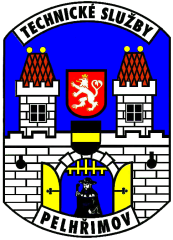                          příspěvková organizace    IČ 49056689,   DIČ  CZ 49056689           Myslotínská ulice 1740, 39301 Pelhřimov      Telefon 565/323138-9,fax.565325638,                                                                                       	Ateliér Maur s.r.o.								Libušínská 575/82                                                                     		   	326 00 Plzeň 						               	IČ 25241885                                                                                      	DIČ CZ 25241885Věc. Objednávka č.2021/IO/87Objednáváme u Vás dopravu 3D světelných dekorací.Středisko: 0200Smluvní cena za službu je 1995,-  bez DPHTermín do…………..25.11.2021Faktura musí obsahovat následující text čestného prohlášení: „Vystavitel tohoto daňového dokladu čestně prohlašuje, že není v insolvenčním řízení, a že se zavazuje zde vyčíslenou DPH uhradit včas a řádně příslušnému správci daně.“ Prohlášení bude uvedeno nad závěrečnou signací dokladu nebo bude znovu podepsáno.Kopii naší objednávky přiložte k vaší faktuře.V Pelhřimově dne 24.11.2021Zpracoval:…………………………..xxx